214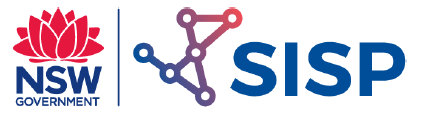 The History and Impacts of Product Development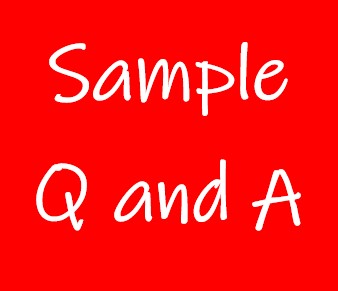 Exercise 1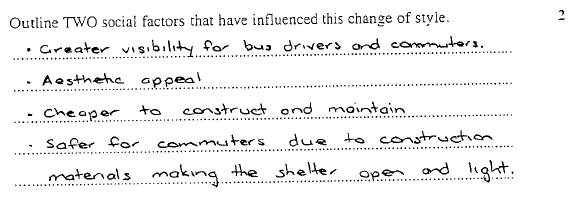 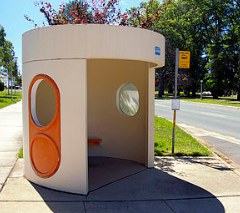 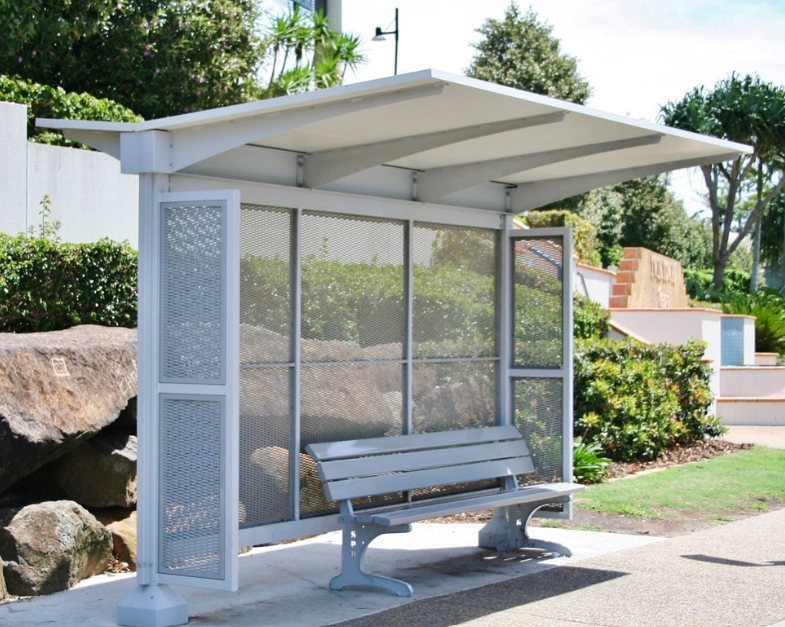 New                                                                                                                                                                                                                                                               OldExercise 2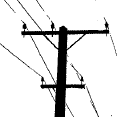 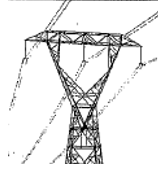 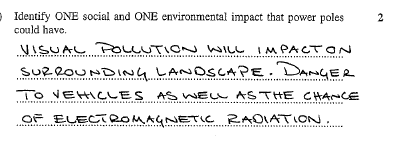 Exercise 3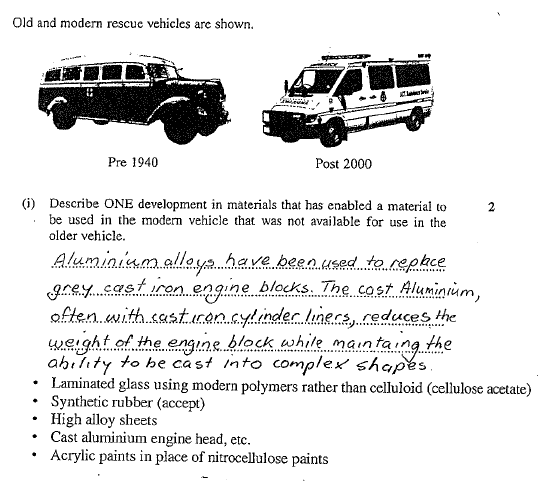 Exercise 4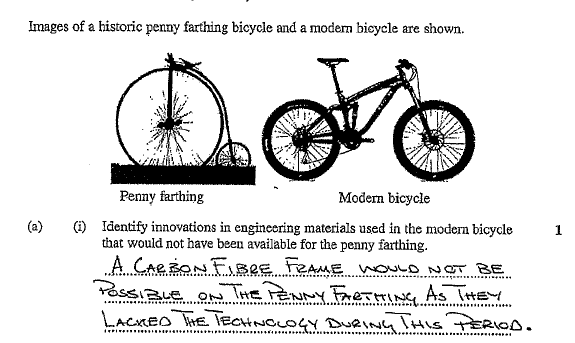 Exercise 5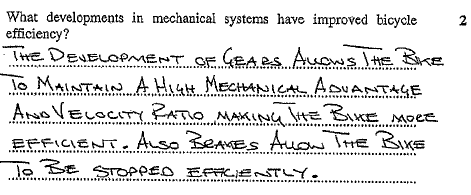 Exercise 6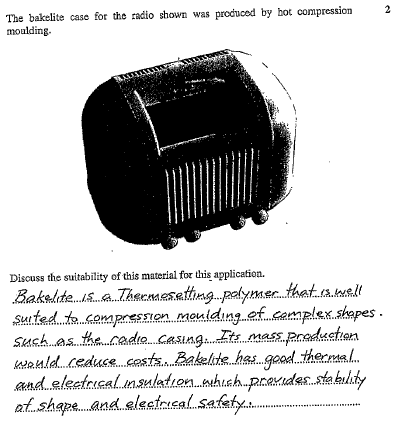 Exercise 7 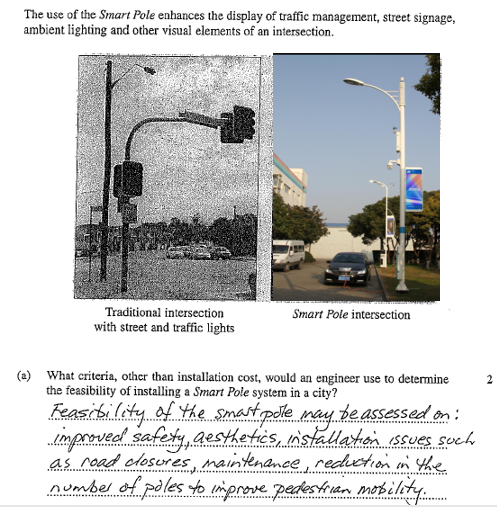 Exercise 8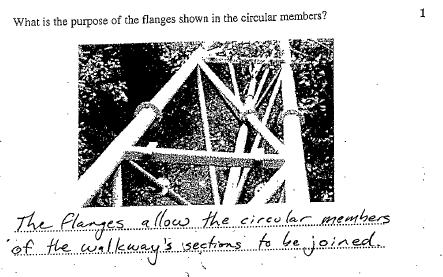 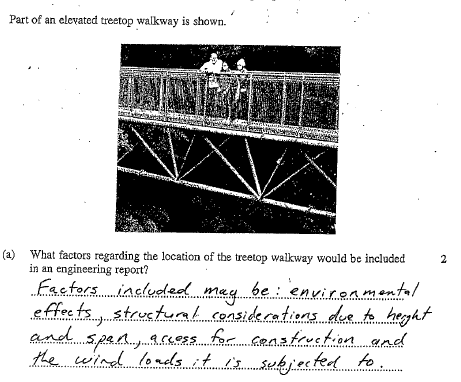 